Homeless Link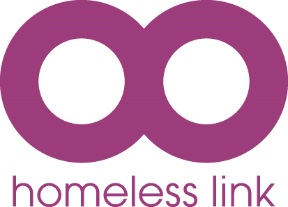 DIVERSITY & EQUAL OPPORTUNITIESHomeless Link has an absolute commitment to diversity which is about:■	Recognising and valuing difference 
■	Recognising and seeking to redress inequality and disadvantageIn order to make our commitment a reality, we have a clear strategy, policy and plans of action to promote diversity at Homeless Link.  In order to help us make our strategy effective, we ask that you assist us to monitor the outcomes of our recruitment practices by completing this form.  This form is for statistical purposes only.  It will be separated from your application forms as soon as it is received and will be kept confidential.  Your form will not be seen by the recruitment panel, and will not be taken into account in deciding who will be shortlisted, interviewed or appointed.   Completion of any or all of the questions is not a requirement for the application, but we would appreciate your co-operation.By completing and returning the monitoring form which follows, you consent to Homeless Link processing this information for general monitoring purposes in line with diversity and equal opportunities policy.  If you are employed, the information will be kept and used for regular internal monitoring of the diversity of Homeless Link’s staff profile against our targets.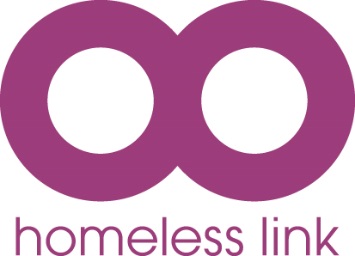 Homeless LinkDIVERSITY AND EQUALITY MONITORING FORMFor the following questions place an X in the box next to the statement which best describes you.1.		What is your ethnic origin?Please indicate your sex:	Do you identify as:	Which religion, if any, do you follow:	5.	Do you identify as formerly or currently homeless?		If yes, have you ever:	Do you identify as having a disability?	NameDate Of BirthPost Applied ForWhere did you see the vacancy advertisedA   WHITE OR WHITE BRITISHA   WHITE OR WHITE BRITISHA   WHITE OR WHITE BRITISHB   MIXED HERITAGEB   MIXED HERITAGEB   MIXED HERITAGEBritish		 White & Black or Black British	 IrishWhite & Asian or Asian BritishEuropeanAny other Mixed background (please state)Any other White background (please state)C   ASIAN OR ASIAN BRITISHC   ASIAN OR ASIAN BRITISHC   ASIAN OR ASIAN BRITISHD   BLACK OR BLACK BRITISHD   BLACK OR BLACK BRITISHD   BLACK OR BLACK BRITISHAsian BritishBlack BritishIndianPakistaniAfricanBangladeshiAny other Black background (please state)ChineseAny other Asian background (please state)E   ANY OTHER BACKGROUNDE   ANY OTHER BACKGROUNDE   ANY OTHER BACKGROUNDAny other background (please state)	 Prefer not to stateMaleFemaleTransgenderPrefer not to stateLesbian/GayHeterosexualBisexualOtherPrefer not to stateAtheistHinduismAgnosticIslamBuddhismJudaismChristianitySikhismNo ReligionPrefer not to stateOther (please state)YesNoPrefer not to stateSlept rough for longer than 6 monthsStayed in a hostel for longer than six monthsPrefer not to stateYesNoPrefer not to state